Sandra Khaled MOUCHREF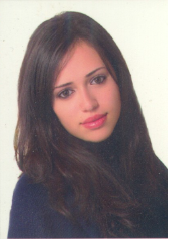 E-mail:   Sandra.332453@2freemail.com objectiveobjectiveTo gain additional practical skills and put my existent knowledge and experience into practice.EducationEducation2010-till present           Lebanese University	Hadath, BeirutFaculty of PharmacyPursuing a diploma degree in Pharmacy.Taking Quality Assurance courseTook courses in Entrepreneurship, marketing, pharmaceutical management, dermatology and cosmetology. Expected to graduate 2016Average 14/202010-2007       Bac II in Life science Lycée des arts, SfeirAverage 13.14/20ExperiencesExperiencesJune 2015- may 2016                  Work                  Pharmamia PharmacySeptember-December 2014         Work                 Harb PharmacyOrganized stockFilled CNSS papers Worked on SOFTPHARM programDermatological test program and dispensing cosmetic productsDispensed drugs for patients Communication with patientsInterpretation of pharmaceutical casesSummer 2014                            Trainee             Karim Pharmacy-TripoliSummer 2012 till 2013              Trainee             Golf Pharmacy Dispensed drugs for patients Worked on SOFTPHARM programFilled CNSS papers Organized stock2013 Tutor Student’s houseGive private lessons for grades 6  in Math, Physics, biology and chemistrylanguage  Skillslanguage  SkillsSpeaking French, English and Arabic fluently.Professional SkillsProfessional SkillsComputer skills: Microsoft Office, SPSS.Keyboarding skills: French, Arabic & EnglishInternet browsingSoft PharmComputer skills: Microsoft Office, SPSS.Keyboarding skills: French, Arabic & EnglishInternet browsingSoft PharmSOCIAL SKILLSSOCIAL SKILLSSpring 2013      Civil DefenceTook first aid course Spring 2013      Civil DefenceTook first aid course COMPETENCIESCOMPETENCIESPlanning for short and long term Innovation in pharmacy organizationTeam workCommunicationLeadershipInterestsPlanning for short and long term Innovation in pharmacy organizationTeam workCommunicationLeadershipInterestsGaining new pharmaceutical information Following new drug’s informationReFERENCESReFERENCESAvailable upon requestCertificatesCertificatesAvailable upon request